Materialenleer 2 Les 5        Opgaven    PET    ( PETP)   Deze opgaven zijn de vervanging van de gebruikelijke huiswerkopdracht.  Er zijn twee mogelijkheden om ze op je blog te posten: Duidelijke foto’s  van je geschreven opgaven,  of een getypt (word) document.  De inleverdatum is : Woensdag 10 oktober op je Blog.1) Hoeveel PET flessen worden er jaarlijks geproduceerd ?2) Hoeveel flessen zijn dat per minuut  ?   En per seconde ?3) Wat is de E-modulus van PET  (of PETP) ?  (engelse term voor e modulus:  youngs modulus )4) Vergelijk de E-modulus van PET met die van PP.  Wat is je conclusie ?5) Wat is de dichtheid van PET  ?  6) Blijft PET drijven op water ?  Geef een duidelijke toelichting bij je antwoord.7) Voor welke technische onderdelen/producten wordt PET gebruikt ?    (geen verpakkingen en flessen).8)  Hoeveel weegt het grootste T-shirt ter wereld (dat met behulp van PET flessen is gemaakt ) ? Hoeveel flessen waren er in verwerkt ?9) Welke recyclingscode heeft PET ?10) Bekijk de onderstaande tabel. We zijn op zoek naar de combinatie van elastische rek  , en sterkte. Deze combinatie van materiaaleigenschappen heet de Tensile Modulus. Een materiaal met een hoge Tensile Modulus wordt stug genoemd.Zet de volgende 5 kunststoffen in volgorde, van lage naar hoge stugheid: Polystyrene, PET, Nylon 6 , Polypropylene  en HDPE 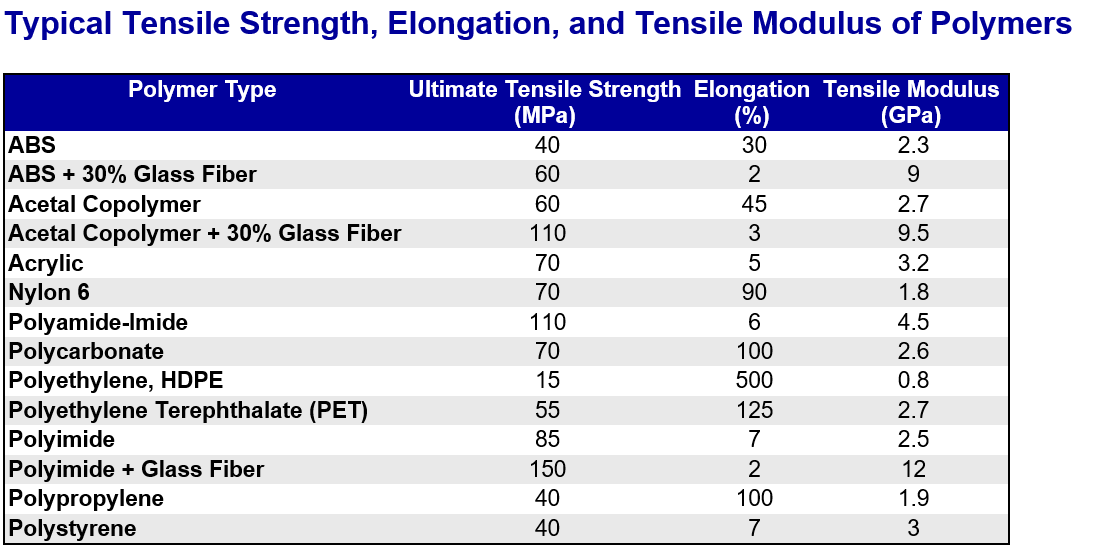 11) Noem vijf verpakkingen die van PET gemaakt zijn   (behalve de PET fles uiteraard).Krijg ik niet gevondenKrijg ik ook niet gevonden2 - 2.7PP is flexibeler als PETNee, want dan moet de dichtheid onder de 1 g/cm3 zitten.Geen ideeNiet kunnen vinden1 Polystyreen, PET, Polypropyleen, HDPE, Nylon 6Champignon bakje, ketchup fles, druiven bakje, afwasmiddel fles, zo’n bakje waar je ijsklontjes in kunt maken. 